Publicado en Madrid el 03/05/2018 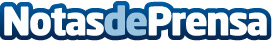 Adaptabilidad: la clave del éxito de las agencias fotográficas españolas, según Cris And LuisLa especialidad fotográfica de la fotografía nupcial ha sabido mantenerse a pesar de la crisis económica sufrida por este país. Cris And Luis desvelan las claves de la buena salud de la que goza el sectorDatos de contacto:Cris And LuisAv. José Fariña, 21006 Huelva647 92 65 89Nota de prensa publicada en: https://www.notasdeprensa.es/adaptabilidad-la-clave-del-exito-de-las Categorias: Fotografía Imágen y sonido Sociedad Andalucia E-Commerce Consumo http://www.notasdeprensa.es